TRADE MISSION TO BRAZIL FOR EUROPEAN AGRIFOOD AND PACKAGING COMPANIES10-15 March 2019Closing Date for applications: Friday, February 8, 2019Thank you for your interest in this European company mission to Brazil. The Enterprise Europe Network,  through the Brazilian Business Centers, the CIN Network, present in the 27 Industry Federations in Brazil, and the EEN Agrofood Sector Group, organise an EU trade mission in the main Brazilian cities – San Paulo, Belo Horizonte and Curitiba - where the sectors of food and beverage are stronger to develop and segmented on the focused regions.The mission will take place between the 10th and 15th of March, during Anuga Brazil, Anufood.If you would like to join the mission, please return the application form as soon as possible to: een@sicindustria.eu.Choose your type of participationKeep your role; delete the othersEuropean buyerEuropean companies interested on importing products and services from Brazil.European distributorEuropean companies interested in importing, promoting and distributing Brazilian products in their regions in EuropeEuropean SellerCompanies specialised in the production and commercialisation of Food and Beverage in countries in Europe.Programme (in progress)Benefits of joining this missionSoft landing in BrazilPre-visit and in-country briefings providing market information and advice on how to do business in BrazilPre-arranged business-to-business meetings in Sao Paolo, Belo Horizonte and Curitiba, organised by CNI, National Confederation Industry Brazil (EEN Brazil) and CIN Network Networking opportunities and client hospitality at business networking events during the whole missionAccess (complementary) to Anuga Brazil, Anufood Trade Show, and participation so internal activitiesNetworking with like-minded businesses from different parts of Europe, which are also part of this trade missionYour company profile in the company mission web page, for the B2B meetings in Sao Paolo, Belo Horizonte and CuritibaYour company profile in the company mission pdf brochure, circulated to companies in BrazilServices of an experienced mission manager before and during the visitFollow up support after the missionPre-departure briefing A briefing meeting will be held in Sicily, date and venue tbc. The briefing will provide market information and advice on how to do business in India, as well as on the mission programme and logistics.   Mission brochure The EEN partners coordinating this mission will produce a pdf brochure using the text you provide in the application form.The brochure includes company descriptions and contact details, which will be diffused in Brazil, and used by the in-market partners to arrange business-to-business meetings.This brochure will also be used after the mission to continue promote the business profiles.Please email, together with this application form:a high resolution head and shoulders photoa high resolution logoShared intelligence Delegation companies will have different levels of experience in the market.Companies new to the market will benefit from the experiences of others.Members of the European delegation are invited to join other members of the group and the local representatives each evening for dinner, which provides an opportunity to discuss issues and ideas. This will also provide you with the opportunity to network with like-minded businesses from Europe who are also part of this mission.Complementary services by EEN BrazilEEN Brazil offers to the European delegation the internal transports, including transfers to from airportslocal organisation and meetings with relevant stakeholdersorganisation of B2B eventsworking mealsentrance and visit to Anufood Brazilsupport from a specialist with consultancy of the best matches of European and Brazilian companiestranslators during the meetings, in case  some Brazilian entrepreneurs do not speak English Travel arrangements and costsThey are illustrated in the presentation.Flights and Hotels are payable direct to the travel agents before departure.To facilitate the organisation of the event, all travel arrangements can be done through the Brazilian Travel Agency BM VIAGENS E TURISMO Av. Senador Tarso Dutra, 565 sala 510 Torre Offices Porto Alegre – RS Fone: 51 3029 8834Contact: Miss Solange E-mail: grupos1@bmviagens.com.br  Phone: +55 51 3029-8834You can make your own travel arrangements but it is highly recommended that you stay in the mission hotel in order to make the most of the networking opportunities.We will send you additional information on how to book your travel and accommodation if your application has been successful.Trade mission participation fee: The participation is free of charge for Italian companies.   EligibilityTo participate in this company mission, your business must be established in Italy and selling or marketing an Italian product or service.Applications are subject to approval by Sicindustria, and CNI.You will be notified after the closing date for applications as to whether you have been successful.Services not included in the missionInsurance Insurance has not been included in the travel package, and mission members are strongly advised to take out adequate travel and sickness insurance.We always recommend that this insurance includes cover for cancellation of the visit for reasons beyond the control of Sicindustria.If a trade mission is cancelled for reasons beyond our control, Sicindustria can take no responsibility for any loss you may incur.    Vaccinations Sicindustria accepts no responsibility for advice in this specialised field. Please check necessary individual health precautions for the trade mission countries with your local travel nurse or GP.ContactsThe Mission Manager for Sicindustria is: Giada Platania, Head of the International Affairs UnitVia A. Volta 44 – 90133 PalermoT: +39 091581100 Mob. +39 3346073882E: een@sicindustria.eu Action Check ListTo apply for this trade mission, please complete and return the following as soon as possible or by Friday, February 8, 2019, at the latest:EU Mission application formPhoto of the participant in jpg formatLogo in jpg formatEnter the following dates in your diary now:Pre-Departure Briefing:	tbcTrade Mission Dates:	Sunday 10 – Friday 15 April 2019Closing date for applications: Friday, February 8, 2019SICINDUSTRIA TERMS AND CONDITIONSSicindustria has the right to refuse companies a place on a company mission.Receipt of an application form does not confirm a company’s eligibility.Places for European company mission are limited and these will be allocated according to suitability for the missionMission participants should contact our dedicated travel partners or their own agent for arrangements. Sicindustria accepts no liability for travel arrangements. You should not pay for any travel until your eligibility and the market visit are both confirmed, although you should reserve airline seats and hotel rooms if no cost is incurred.If you cancel close to the company mission departure date, you may lose some or all of the travel costs you have paid to the travel agent. If the company mission is cancelled close to the departure date for reasons that are beyond the control of Sicindustria, you may lose some or all of the travel costs you have paid.Sicindustria is not responsible for services provided by partner organisations during the mission, such as overseas Chambers of Commerce or Federations.While Sicindustria will take measures to ensure a safe mission, it is not responsible for the conduct and safety of individual mission members.IMPORTANT NOTICEThe personal information provided by you will be held on a database by Sicindustria and will be used to notify you of future services and events.If you do not wish your details to be used for this purpose, please email een@sicindustria.eu   APPLICATION FORMTRADE MISSION TO BRAZIL FOR EUROPEAN AGRIFOOD AND PACKAGING COMPANIES10-15 March 2019Closing Date for applications: Friday, February 8, 2019toGiada Platania, Head of the International Affairs UnitVia A. Volta 44 – 90133 PalermoT: +39 091581100E: een@sicindustria.eu  1.	I wish to apply for the European Company Mission to Brazil2.	I have read and agree to Sicindustria Terms and Conditions for this mission.Title:              First Name: 			 Surname: 						Company Name: 						 Position: 				Address: 												Country:______________________________________________________________________                              State/province: ________________________________________________________________City: _________________________________________________________________________Postcode: 												Telephone: 					 Mobile: 						(Only the Event Organisers can see your phone numbers)	Fax 				 Email: 									Website: 												Business Sector: 														Print name: 					  Signed 				Date: 						  COMPANY INFORMATIONVAT Number: 												Year Established: 											Number of Employees: 										Annual Turnover: 											Company Representative on the Mission (if different from the above):Name:													Position: 												Tel: 						 Fax: 							Email: 													Website: 												Second company representative on the Mission:Name:													Position: 												Tel: 						 Fax: 							Mobile: 												 Email: 													Mobile: 				Website: 								Only two representatives per company are allowed.Passport Information (first participant) Name (as in Passport): 										Date of Issue: 												Date of Passport Expiry: 										Passport Number: 											Date of Birth: 												Country of Issue: 											Passport Information (second participant) Name (as in Passport): 										Date of Issue: 												Date of Passport Expiry: 										Passport Number: 											Date of Birth: 												Country of Issue: 											Complete your profileAdd information about you and your organisation to your profile so that participants can get a better understanding for what you are looking for and can offer.Profile PictureAdd your personal picture in attachmentUse a picture that gives the attendees a good impression of who you are.No logos or pictures of landscapes please.Organisation descriptionWrite a short description about what your organisation does.Keep it clear, not too short, appealing, and enjoyable to read.This is the way your potential partner will be able to see what you do.Organisation LogoAttach your organisation's logo. It will be visible inside your profile.Areas of Activity *Areas of Activity help us to categorize what you do and offer.This makes easier for other participants to find you and makes your profile more expressive.Please select areas of activity that suits your profile:SupermarketSweets, chocolates and candiesMeatSeafoodPastaRice and BeansCocoa, cocoa powder, cocoa solutionsOils, Sauces, Salad Dressings and CondimentsCereals and breakfast foodsSoups and Canned goodsFrozen foodsDairy, Cheese and EggsBiscuits, Cookies, Snacks and CrackersDrinksGourmet products distributorCheeseCharcuterieFoie GrasBaking and pastryChocolatesPantryOil and VinegarSpices and condimentsTruffles and MushroomsSeafoodWine Beer SpiritsHORECA (hotels, restaurants and catering)BakerySeafoodMeatPoultryPotatoDairyDry foodPastaSauces & CondimentsSavoury SolutionsSweet SolutionsDessertsStill WaterSparkling WaterBeverages SolutionsJuicesPackagingPumps & MachinesFreshFruitVegetablesFrozen foodOrganicHealthyDiverse servicesResearchConsultancy servicesProduction & Equipment PackagingHandlingTransport and logisticsMarketing & brand managementOther activitiesImport (buyer)Export (seller)Your offer/requestAdd and describe one (or more) product/service/partnership/investmentNEW PRODUCTProductAdd and describe a product you are offering to your profileTitle(max 160 characters): 										Description (make your description clear and appealing):What are you looking for? Please, selectDistribution PartnerExporterWholesalerImporterSuppliersMarket application keywordsFood and BeverageGourmet market for food and beverageFood and Beverage for HORECASupermarketsFresh foodNEW SERVICEServiceAdd and describe a service you are offering to your profile.Title (max 160 characters): 										Description (make your description clear and appealing):Type of service. Please selectMarket researchConsultingImport services support in BrazilImport services support in EuropeNEW PARTNERSHIPPartnershipAdd this if you are interested in engaging in a partnership with another organization.Title (max 160 characters): 										Description (make your description clear and appealing):What kind partnership are you looking for? Please selectDevelopmentConsultingManufacturingTechnology transferNEW INVESTMENTInvestmentIf you are seeking an investment, create an Investment Opportunity.Title (max 160 characters): 										Description (make your description clear and appealing):StageGrowth and EstablishmentExpansionMaturityMarket application keywords:FoodFresh foodAlcohool drinksNon Alcohool drinksDairyBakeryWineOilMachineryPackagingTourism and Cultural HeritageThis event is organised by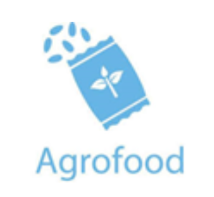 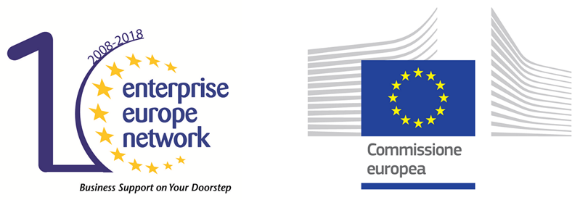 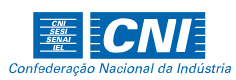 Co-organised by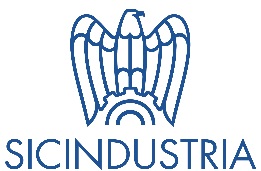 DATETIMINGACTIVITYSunday, March 10, 2019Arrival of European delegations in San PauloFree timeMonday, March 11, 2019 - Sao PauloAll dayBriefing for EU companiesTechnical visits in supermarkets, restaurants, hotels, factories, etc.Informal Networking dinnerTuesday, March 12, 2019 – Sao PauloAll day 14:00 – 18:30AfternoonEveningFull day agenda with technical visits and networkingB2B meetings (Rounds every 30')Visit to the show: ANUFOOD BRAZIL (open 10a.m. to 9p.m.)Networking dinnerWednesday, March 13, 2019 – San Paulo and Belo HorizonteMorningFull Day12:00-17:0017:00Regional flight to Belo HorizonteWorking Day in Inhotim: Pitch Sessions: Brazilians and EU companiesBrunchRound meetings every 30'CocktailFree eveningThursday, March 14, 2019 – Belo Horizonte and CuritibaMorningEveningMeetings in Belo Horizonte with European partners and associations.LunchRegional flight to CuritibaFriday, 15 March, 2019 - CuritibaMorning10:00-17:00EveningMatchmaking sessions in CuritibaWelcome Coffee and networking between Brazilian and EU companies.B2B event (Rounds every 30')Regional flights to Sao Paulo or Rio de JaneiroEnd of the mission